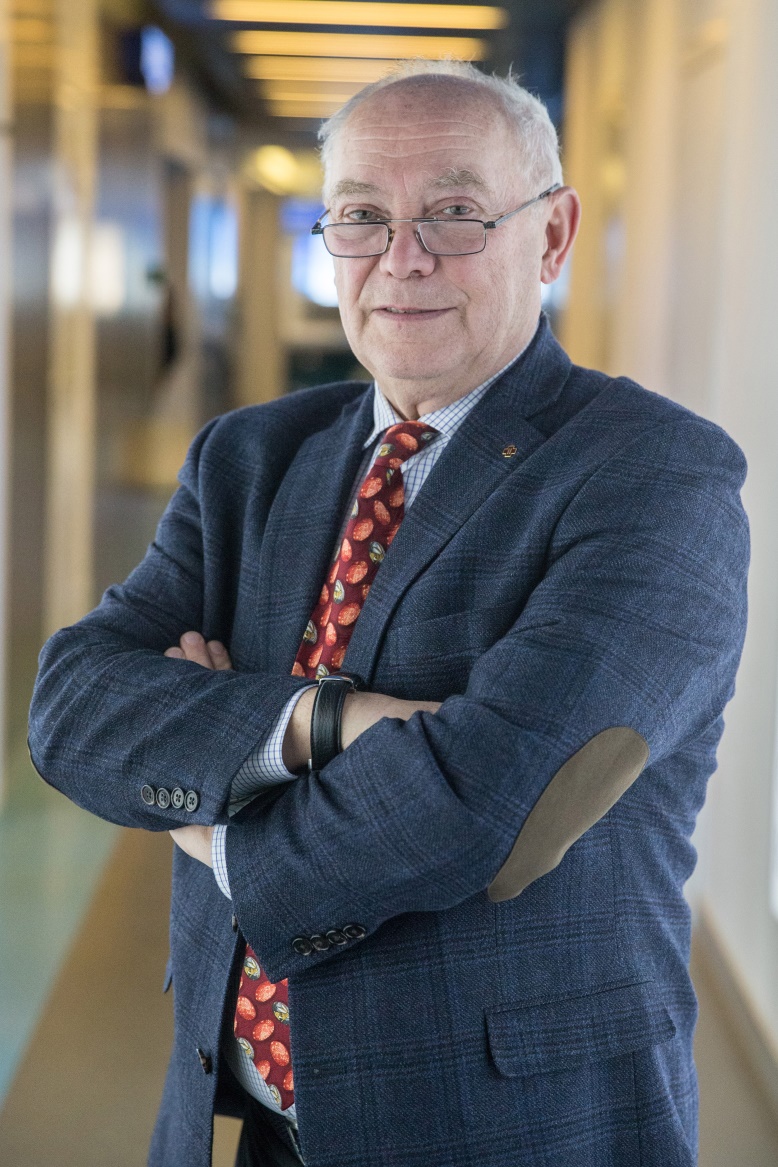 Румянцев Александр ГригорьевичПрезидент научно-медицинского исследовательского центра детской гематологии, онкологии и иммунологии (НМИЦ ДГОИ) имени Дмитрия Рогачева, академик РАН, доктор медицинских наук, профессор. Член правления Союза педиатров и Медицинской палаты России, президент Национального общества детских гематологов/онкологов России, член Общественного совета г. Москвы, международных организаций педиатров, гематологов, онкологов. Главный редактор старейшего российского педиатрического рецензируемого журнала «Педиатрия» имени Г.Н. Сперанского (с 2018), член Государственной Думы Федерального собрания Российской Федерации (с 19.09.2021).Румянцев А.Г. в 1971 г. с отличием окончил педиатрический факультет 2-го Московского ордена Ленина государственного медицинского института (МОЛГМИ) им. Н.И. Пирогова. В течение последующих лет в его стенах он прошел путь от клинического ординатора, ассистента, доцента до профессора и заведующего кафедрой поликлинической педиатрии, которую он организовал в 1987 г.За время работы во 2-м МОЛГМИ им. Н.И. Пирогова (с 1991 г. РГМУ – Российский государственный медицинский университет; с 2011 г. РНИМУ – Российский национальный исследовательский медицинский университет им. Н.И. Пирогова) Румянцев А.Г. проявил себя высококвалифицированным специалистом – педиатром, гематологом/иммунологом, ученым и педагогом высшей школы. В 1987 г. он был. отмечен Почетной грамотой Министерства высшего и среднего образования СССР. С 1992 по 2004 гг. возглавлял Центральную методическую комиссию по педиатрическому образованию Минздрава России как тлантливый педагог, автор и соавтор учебных программ по детским болезням, поликлинической педиатрии, детской гематологии/онкологии, иммунологии/аллергологии, трансфузионной медицине, научный редактор базовых учебников и учебных пособий по педиатрии, детской гематологии и иммунологии. Как исследователь Румянцев А.Г. известен своими работами в области детской гематологии и иммунологии, медицинской экологии, интенсивной и амбулаторной педиатрии, подростковой медицины и организации здравоохранения, клинической физиологии и патофизиологии крови, регуляции кроветворения и иммунного ответа, патогенеза и лечения наследственных и приобретенных заболеваний крови у детей, интенсивной полихимиотерапии и иммунотерапии лейкозов. К наиболее значимым могут быть отнесены исследования, посвященные разработке методов диагностики и лечения болезней крови у детей, функциональных методов оценки клеток крови и костного мозга в норме и патологии, разработке и внедрению в практику адъювантных методов иммунотерапии лейкемии и рака мочевого пузыря, механизмам адъювантной иммунотерапии и регуляции противоопухолевого иммунитета идиотипическими антителами, иммунотерапии эндотоксического шока, программной полихимиотерапии и сопроводительному лечению миелодисплазий, аплазий кроветворения, лейкемий, злокачественных лимфом, гистиоцитозов и опухолей головного мозга у детей, разработке патогенетических методов лечения гнойно-воспалительных заболеваний, краш-синдрома, цитостатической болезни и аплазий кроветворения у детей, клиническо-гематологическому и молекулярно-генетическому исследованию экологических катастроф в Киришах (Россия), Черновцах (Украина) и последствиям аварии на Чернобыльской АЭС (Брянская, Гомельская, Могилевская, Житомирская и Киевская области CCCP). Под его руководством выполнены фундаментальные исследования по механизму действия инкорпорированных радионуклидов на организм ребенка в результате аварии на Чернобыльской АЭС. Румянцев А.Г.– автор оригинальных научных концепций механизма адъювантного ответа при иммунотерапии лейкемии, биохимического ограничения (толерантности) иммунного ответа при адъювантной иммунотерапии больных раком. Им проведены фундаментальные и прикладные исследования в области патогенеза, диагностики и лечения анемий, депрессий кроветворения и гемобластозов, организована служба детской гематологии/онкологии в России, впервые в стране созданы кооперированные группы по изучению эффективности лечения острых лейкозов, злокачественных лимфом и опухолей мозга у детей, результатом многолетней работы которых явилось создание оригинальных протоколов лечения детей с острым лимфобластным лейкозом, получивших международное признание. Впервые в России созданы молекулярные чипы для диагностики лейкозов, банк пуповинных клеток-предшественников для неродственных трансплантаций в педиатрии. Румянцев А.Г.– автор руководств по клинической детской трансфузиологии и трансплантации гемопоэтических клеток у детей, им и его сотрудниками налажены диагностика и мониторинг онкологических заболеваний с помощью молекулярных зондов нуклеиновых кислот и их продуктов в сыворотке крови. Под руководством профессора Румянцева А.Г. впервые в России выполнены трансплантации стволовых пуповинных клеток детям с первичными иммунодефицитами, гематологическими и онкологическими заболеваниями и организованы системные исследования материнского и детского микрохимеризма.В течение последних лет Александр Григорьевич и его сотрудники активно разрабатывают новые методы трансплантации гемопоэтических клеток-предшественников костного мозга, периферической и пуповинной крови при генетических, гематологических и онкологических заболеваниях у детей и подростков.Румянцев А.Г.– активный организатор медицинской науки и практики. Во 2-м МОЛГМИ им. Н.И. Пирогова в течение многих лет он возглавлял научные программы Государственного комитета Совета Министров СССР по науке и технике по лейкозам человека и животных и программы НИР по ликвидации последствий Чернобыльской аварии, был членом научных советов АМН и Минздрава СССР по педиатрии, гематологии и онкологии. С 1989 г. по настоящее время Александр Григорьевич является председателем секции гематологов Московского общества детских врачей. Участник ликвидации последствий аварии на Чернобыльской АЭС (1986–1987 гг.), организатор программы НИР «Дети Чернобыля» в СССР (1990–1991 гг.) и России (1991–1995 гг.). С 1994 по 1997 гг. – заместитель председателя правления, с 1998 г. – член правления Союза педиатров России. В течение 38 лет (с 1978 г.) А.Г. Румянцев является главным внештатным детским гематологом Минздрава России, одновременно в течение 4 лет (1987–1991) был главным гематологом Минздрава СССР. В 1991 году профессор Румянцев А.Г. организовал и возглавил новый научно-исследовательский институт Минздрава России – Научно-исследовательский институт детской гематологии (с 2005 г. – Национальный медицинский исследовательский центр детской гематологии, онкологии и иммунологии), ставший головным учреждением в Российской Федерации по разработке программ диагностики и лечения гематологических и онкологических заболеваний у детей и подростков, трансплантации гемопоэтических стволовых клеток, клинической иммунологии, трансфузионной и генной терапии. Под руководством А.Г. Румянцева в течение 25 лет в России существует служба детской гематологии/онкологии, подготовлена и внедрена программа развития и финансирования отрасли, достигнуты высокие результаты лечения лейкемий, злокачественных лимфом, опухолей головного мозга, других неоплазий у детей и подростков.При его непосредственном участии организован курс детской гематологии/ онкологии факультета усовершенствования врачей (ФУВ) РГМУ (с 2004 г. – кафедра клинической гематологии/онкологии и иммунологии ФУВ, с 2010 г. – кафедра онкологии и гематологии педиатрического факультета РГМУ), подготовлена учебная программа, налажены подготовка и сертификация кадров детских гематологов/онкологов и иммунологов в Российской Федерации. С 2015 г. А.Г. Румянцев является президентом Национального общества детских гематологов и онкологов.Александр Григорьевич подготовил 70 докторов и 128 кандидатов медицинских наук. Лауреат премий 2-го МОЛГМИ им. Н.И. Пирогова (1978, 1983, 1994, 2007), Академии медицинских наук СССР им. М.С. Маслова (1978), Московского комсомола (1979) за научно-исследовательские работы в области гематологии и иммунологии; премии «Призвание» лучшим врачам России (2003, 2015). Отмечен дипломом участника и серебряной медалью ВДНХ (1989) за разработку диагностики и иммунотерапии болезней крови у детей, почетной медалью Университета г. Монпелье (Франция, 1990). В 1994 г. за научно-педагогическую деятельность награжден орденом Дружбы народов, в 2002 г. – Почетными грамотами Государственной Думы РФ и Московской городской Думы, в 2004 г. – медалью «За заслуги перед отечественным здравоохранением», в 2007 г. – знаком «Отличник здравоохранения». В 2008 и 2011 гг. удостоин премий Правительства г. Москвы в области медицины. В 2015 г. награжден орденом «Во славу Осетии» и медалью МЧС России «За содружество во имя спасения».Румянцев А.Г.– автор более 650 научных работ, в том числе 45 монографий и руководств, является членом научного совета и руководителем научной платформы «Онкология» МЗ РФ. В 1993 г. он избран членом-корреспондентом, в 1995 г. – академиком отделения биомедицины Академии естественных наук Российской Федерации. В 2004 г. Румянцев А.Г. избран членом-корреспондентом, в 2011 г. – академиком Российской академии медицинских наук, в 2013 г. – академиком Российской академии наук. В течение ряда лет Александр Григорьевич является членом Фармацевтического комитета России; председателем Национального совета экспертов по иммунодефицитам, членом Национального совета экспертов по редким заболеваниям.В течение многих лет Румянцев А.Г. является главным редактором журнала «Вестник службы крови России», а также членом редколлегий журналов «Педиатрия», «Российский педиатрический журнал», «Вопросы практической педиатрии», «Вопросы диетотерапии в педиатрии», «Вопросы гематологии/онкологии и иммунопатологии в педиатрии», «Гематология и трансфузиология», «Российский журнал детской гематологии и онкологии», «Школа здоровья», «Трансфузиология», «Российский вестник перинатологии и педиатрии», “Russian Journal of Immunology”. С июля 2018 г. Александр Григорьевич является главным редактором старейшего российского педиатрического журнала «Педиатрия. Журнал им. Г.Н. Сперанского. Он  полон новаторских идей по развитию журнала, его продвижению в сфере образования и повышения квалификации практических врачей, улучшению научного содержания публикуемых материалов, повышению статуса журнала в международных базах цитирования. 